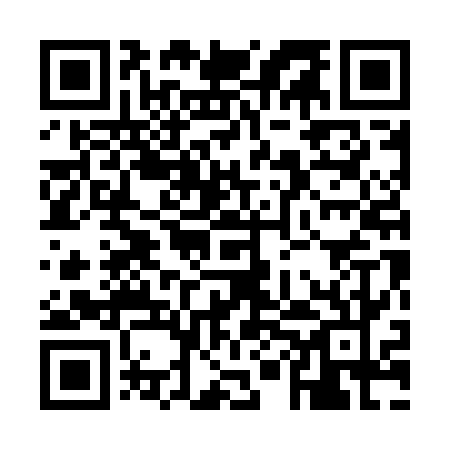 Prayer times for Anhauserhofe, GermanyMon 1 Apr 2024 - Tue 30 Apr 2024High Latitude Method: Angle Based RulePrayer Calculation Method: Muslim World LeagueAsar Calculation Method: ShafiPrayer times provided by https://www.salahtimes.comDateDayFajrSunriseDhuhrAsrMaghribIsha1Mon5:036:541:214:557:499:332Tue5:016:521:214:567:509:353Wed4:586:501:204:577:529:374Thu4:566:481:204:577:539:395Fri4:536:461:204:587:559:416Sat4:516:441:204:597:569:437Sun4:486:421:195:007:589:458Mon4:456:401:195:007:599:479Tue4:436:381:195:018:019:4910Wed4:406:361:195:028:029:5111Thu4:386:341:185:028:049:5312Fri4:356:321:185:038:059:5513Sat4:326:301:185:048:079:5714Sun4:306:281:185:048:089:5915Mon4:276:261:175:058:1010:0116Tue4:246:241:175:068:1110:0317Wed4:226:221:175:068:1310:0518Thu4:196:201:175:078:1410:0819Fri4:166:181:165:088:1610:1020Sat4:136:161:165:088:1710:1221Sun4:116:141:165:098:1910:1422Mon4:086:121:165:098:2010:1623Tue4:056:111:165:108:2210:1924Wed4:026:091:155:118:2310:2125Thu4:006:071:155:118:2410:2326Fri3:576:051:155:128:2610:2627Sat3:546:031:155:128:2710:2828Sun3:516:011:155:138:2910:3029Mon3:486:001:155:148:3010:3330Tue3:465:581:155:148:3210:35